PÖÖRDVÕRDELINE SEOS1.   Seost kujul ................... ehk ...................., kus a on ........................................................ ja .................., nimetatakse pöördvõrdeliseks seoseks.2.  Kas järgnev tabel esitab a) võrdelist seost,	b) pöördvõrdelist seost 	c) mõlemat seost;	d) ei esita kumbagi.     Tõmba õigele vastusele joon alla. Põhjenduseks esita vastavad arvutused. 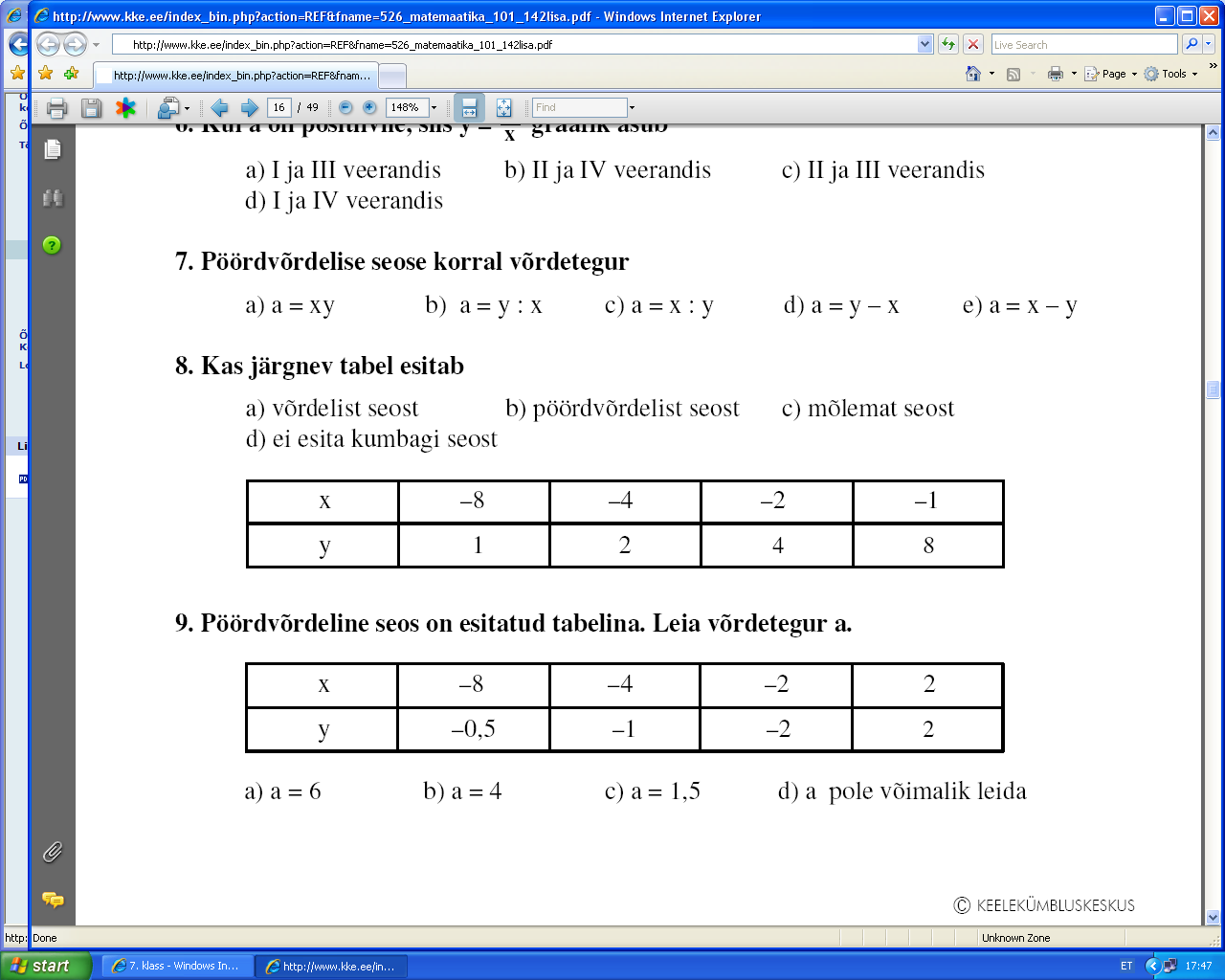 3.   Pöördvõrdeline seos on esitatud tabelina.  Leia võrdetegur a, kirjuta  see seos valemina ning täida vastavad lüngad.       							a  = 4.   Pöördvõrdelise seose graafikut nimetatakse ..........................................      Kui a > 0, siis graafik asub.....................................................................      Kui a < 0, siis graafik asub ...................................................................5.   Pöördvõrdelise seose graafik läbib punkti A(-4; 5). Leia võrdetegur a ning kirjuta seos valemina..........................................................................................................................      .........................................................................................................................................6.   Joonisel on antud kahe pöördvõrdelise seose graafikud. Leia a väärtused ning kirjuta seosed valemina.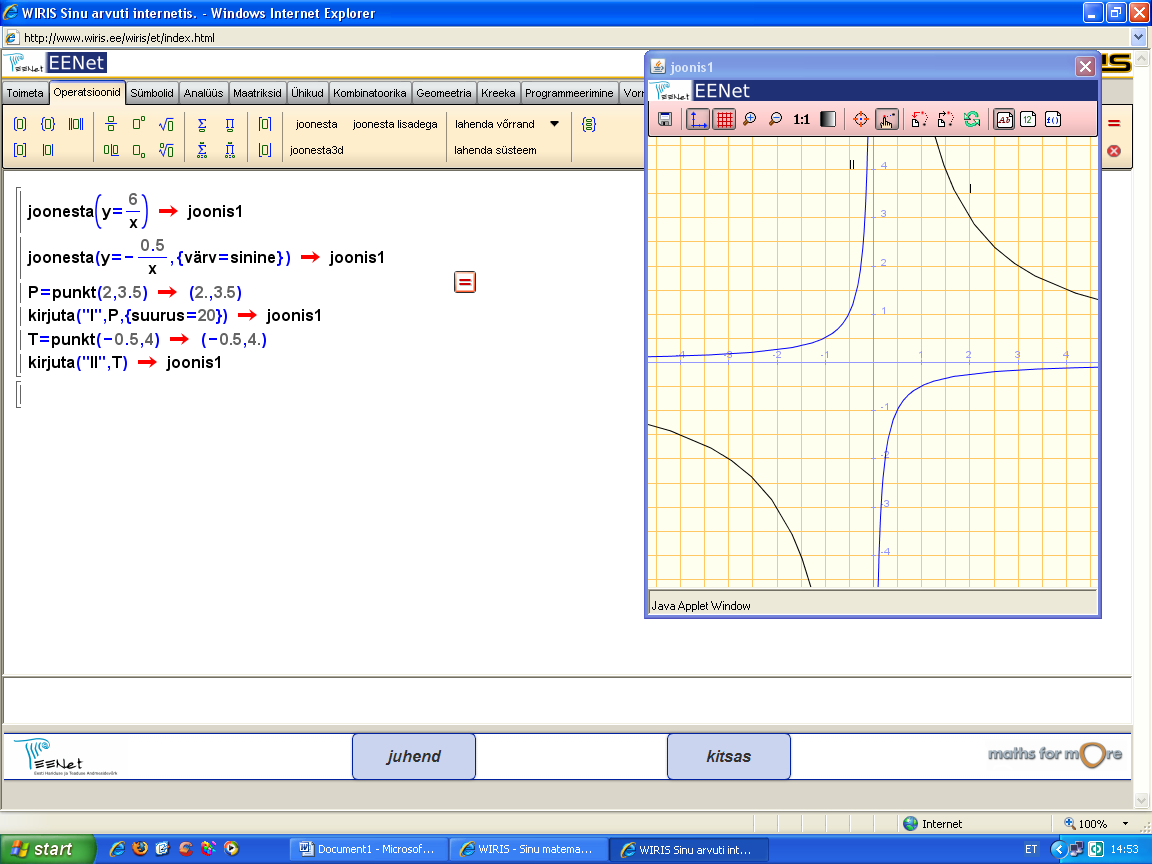   I ...............................................................  II .............................................................7.   On antud pöördvõrdeline seos . Kas punkt M( 1; 6 ) asub sellel graafikul?     ......................................................................................................................................Joonesta pöördvõrdelise seose  graafik. Selleks täida vastav tabel: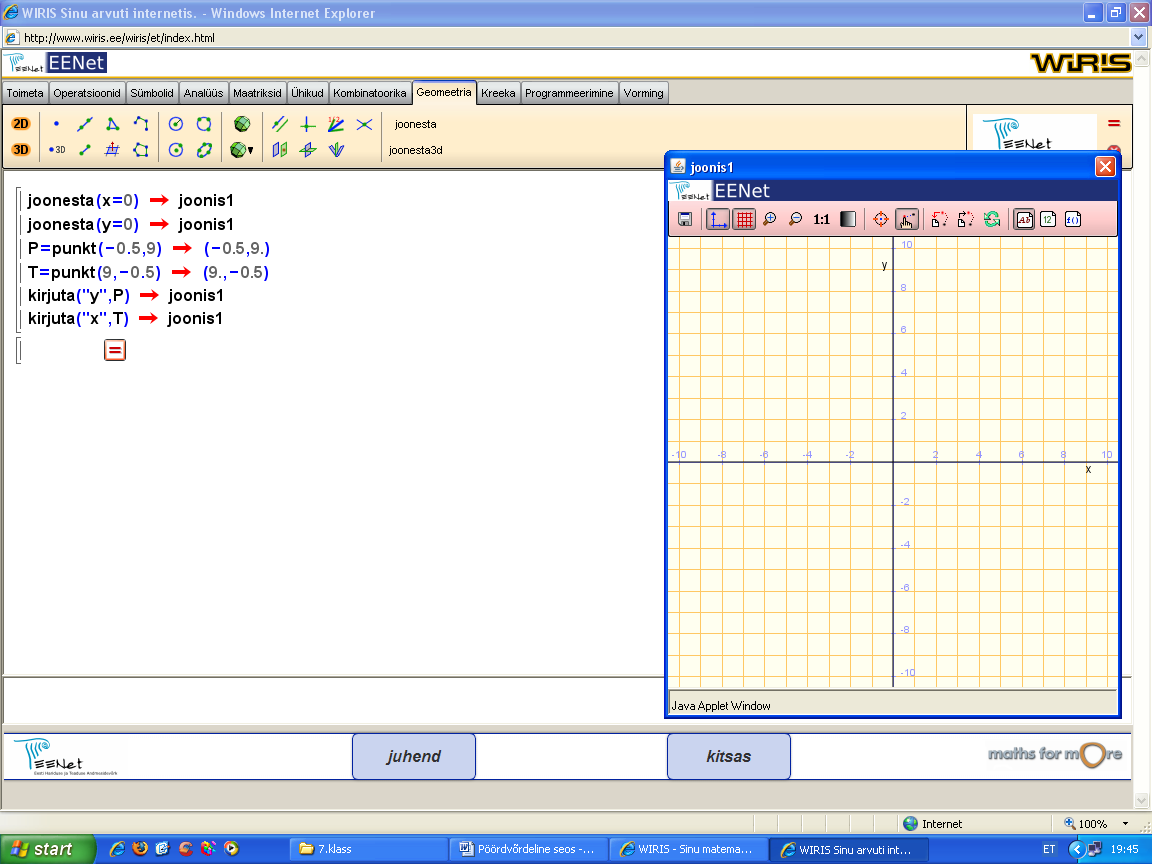  Vasta joonise põhjal jägmistele küsimustele:Millise argumendi x väärtuse korral on        funktsiooni y väärtused positiivsed?       ................................................................ b)  Kui x väärtused kasvavad 1-st kuni 8-ni, siis      y väärtused .................................................. c)  Kas jägnevad punktid asuvad graafikul?      A( -4; 2)  .......................................      B( 2; 4)   .......................................      C( -8; 1)  ......................................      D( 6; 3)   ......................................9.   Joonesta funktsioonide    ja  graafikud.       Leia jooniselt lõikepunktide koordinaadid. Selleks täida vastavad tabelid.  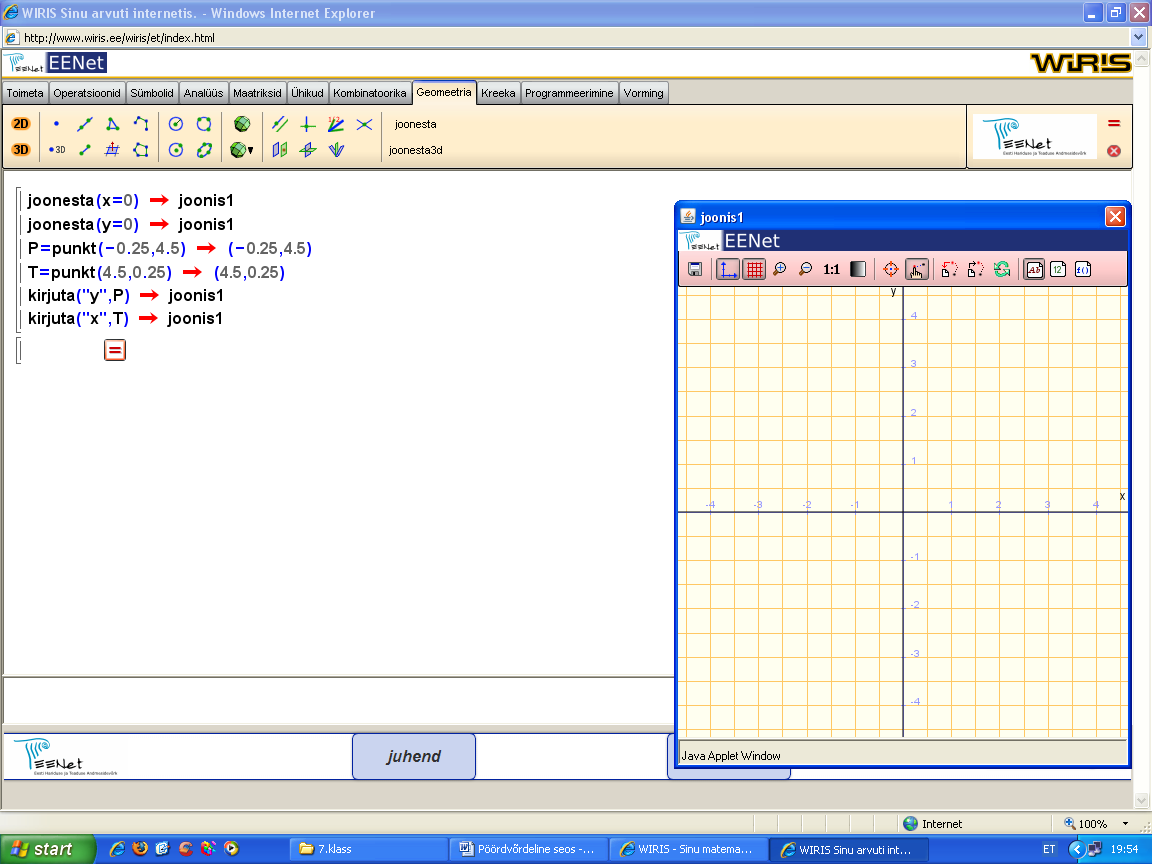 Lõikepunktid on .....................................................................  x-4 - 810   y  - 0,5- 20,8x-8-5-4-2-1-0,50,512458x-4-2-1-0,50,5124 yx y